J A V N I   RAZPISZA SOFINANCIRANJE OBNOVE FASAD STAVB V NASELJU KIDRIČEVO za leto 2017RAZPISNA DOKUMENTACIJAVsebina razpisne dokumentacije:1. Javni razpis;2. Obrazec št. 1 -  vloga;3. Obrazec št. 2 - izjava; 4. Vzorec pogodbe o dodeljevanju finančne spodbude za obnovo fasade v naselju Kidričevo      za leto 20175. Obrazec št. 3 - Zahtevek za izplačilo sredstev Kidričevo, 7.6.2017Na podlagi Statuta Občine Kidričevo (Uradno glasilo slovenskih občin, št. 62/16) in Odloka o proračunu Občine Kidričevo za leto 2017 (Uradno glasilo slovenskih občin,  št. 61/16 in 13/17) objavljam   JAVNI RAZPISza sofinanciranje obnove fasad stavb v naselju Kidričevo za leto 20171. Naziv in sedež podeljevalca sredstevObčina Kidričevo, Kopališka ul. 14, 2325 Kidričevo, tel. 02 799 06 10 , e-pošta:obcina@kidricevo.si.2. Predmet javnega razpisaPredmet javnega razpisa je dodelitev nepovratnih finančnih sredstev za obnovo fasad stavb v naselju Kidričevo, ki se nahajajo znotraj območja o razglasitvi kulturnih spomenikov (Kidričevo-naselbinsko območje), določenega z Odlokom o razglasitvi nepremičnih kulturnih spomenikov lokalnega pomena na območju Občine Kidričevo (Uradno glasilo slovenskih občin, št. 17/107)3. Priznani stroški investicije oz. projektaPriznani stroški investicije, ki ne vključujejo DDV, so:razlika v ceni med zakonsko predpisano minimalno toplotno izolacijo fasade in toplotno izolacijo predpisano s strani Zavoda za varstvo kulturne dediščine RS, OE Maribor, vendar ne več kot 16 EUR na m2razlika v ceni med granulacijo zaključnega sloja fasade zaradi kulturno-varstvenih pogojev in soglasja Zavoda za varstvo kulturne dediščine RS, OE Maribor in sicer:              - za prehod iz 1,5 mm na 2,0 mm                    1,0 EUR/m2            - za prehod iz 2,0 mm na 3,0 mm     dodatno 1,0 EUR/m2Ostali stroški niso upravičeni do sofinanciranja.4. Navedba osnovnih pogojev za kandidiranje na javnem razpisu in merila, s pomočjo katerih se med tistimi, ki izpolnjujejo pogoje izberejo prejemniki sredstevUpravičenci do sredstev so lastniki objektov v naselju Kidričevo V primeru etažnih lastnikov morajo biti prosilci vsi etažni lastniki v stavbi in jih mora zastopati upravnik ali druga fizična oz. pravna oseba z ustreznim pooblastilom.Pogoji za sodelovanje na razpisu so:pridobljeni kulturnovarstveni pogoji Zavoda za varstvo kulturne dediščine RS, OE Maribor;pridobljeno kulturnovarstveno soglasje Zavoda za varstvo kulturne dediščine RS, OE Maribor;pridobljena odločba EKO sklada o višini nepovratnih finančnih sredstvihpredračunska vrednost - popis del predvidene investicije  (v EUR) pripravljeni s strani gospodarske družbe ali samostojnega podjetnika registriranega za opravljanje tovrstnih dejavnosti; da ima vlagatelj poravnane vse finančne obveznosti do Občine Kidričevo, javnega podjetja Vzdrževanje in gradnje d.o.o., javnih zavodov (OŠ Kidričevo in OŠ Cirkovce).  Prijavljena investicija mora biti izvedena v letu 20176. Okvirna višina razpoložljivih sredstev za predmet javnega razpisa in maksimalna višina finančne spodbude posameznemu vlagateljuNa proračunski postavki št. 082102 – Ureditev območja kulturne dediščine ima Občina Kidričevo  v proračunu za leto 2017 zagotovljena sredstva v višini 25.000,00 EUR.7. Določitev obdobja, v katerem morajo biti porabljena dodeljena sredstvaDodeljena proračunska sredstva morajo biti porabljena v proračunskem letu 2017, na osnovi pogodbe o finančni spodbudi.  8. Rok, do katerega morajo biti predložene vloge za dodelitev sredstev Vlagatelji oddajo oziroma pošljejo vlogo, ki vsebuje:Obrazec št. 1 -  "Vloga za dodelitev finančne spodbude za obnovo fasad v naselju Kidričevo;Obrazec št. 2 - Izjava  inobvezne priloge k vlogi, ki so predložene kot dokazila. Vloge morajo biti dostavljene do vključno 03.11.2017 do 12.00 ure:po pošti priporočeno na naslov: Občina Kidričevo, Kopališka ul. 14, 2325 Kidričevo;osebno v glavni pisarni Občine Kidričevo, Kopališka ul. 14, 2325 KidričevoVloge morajo biti v zapečateni ovojnici pod oznako:  "Ne odpiraj  – Vloga javni razpis za sofinanciranje obnove fasad stavb v naselju Kidričevo 2017" na sprednji strani ter s polnim naslovom vlagatelja na zadnji strani. 9. Obravnava vlog in rok v katerem bodo upravičenci obveščeni o izidu javnega     razpisa    Župan Občine Kidričevo imenuje strokovno komisijo (v nadaljevanju: komisija), ki vodi postopek izvedbe javnega razpisa. Komisija  pristopi k odpiranju prispelih vlog. Vloga mora vsebovati vse sestavine in izpolnjevati vse pogoje določene z javnim razpisom. Vloga, ki jo je prosilec poslal po preteku razpisnega roka, je prepozna in se jo zapečateno vrne pošiljatelju.Če komisija ugotovi, da je vloga nepopolna, vlagatelja pozove, da jo v roku 8 dni dopolni. V kolikor vlagatelj vloge ne dopolni, se vloga, kot nepopolna, zavrže s sklepom. Dopolnitev vloge je možna samo enkrat. Neutemeljene vloge se zavrnejo.Vloga je popolna, če vsebuje vse zahtevane elemente in priloge in je vložena na predpisanem obrazcu.   Po pregledu popolnih vlog jih komisija oceni v skladu z merili in pogoji iz tega javnega razpisa, ter pripravi predlog razdelitve razpoložljivih sredstev, ki ga potrdi župan Občine Kidričevo.Upravičencem se izda odločba o višini odobrenih sredstev. Vlagatelj vloge lahko vloži pritožbo pri županu Občine Kidričevo v roku 8 dni od prejema odločbe. Predmet pritožbe ne morejo biti postavljena merila in pogoji ocenjevanja vlog. Odločitev župana zoper pritožbo je dokončna. Po pravnomočnosti odločbe se upravičence pozove k podpisu pogodbe. Če upravičenec, v roku 8 dni od prejema poziva, ne vrne podpisane pogodbe na naslov Občine Kidričevo, se šteje, da je vlogo za pridobitev sredstev umaknil.  S prejemniki sredstev bo Občina Kidričevo sklenila pogodbe o dodeljevanju finančne spodbude za obnovo fasade stavb v naselju Kidričevo za leto 2017, v katerih se bodo določile medsebojne pravice in obveznosti. Podpisana pogodba je eden izmed pogojev  za nakazilo dodeljenih sredstev.  10. Nakazilo dodeljenih sredstev prejemnikomPrejemnik sredstev je dolžan najkasneje do 27.11.2017 Občini Kidričevo predložiti zahtevek za izplačilo finančne spodbude za obnovo fasade (Obr. št. 3).  Zahtevku je potrebno priložiti:   izstavljeni originalni račun izvajalca s popisom del in materiala za celoten obseg naložbe; potrdilo o plačilu računa iz prejšnje alineje;  potrdilo Zavoda za varstvo kulturne dediščine Slovenije, OE Maribor, o ustreznosti opravljenih del;fotografije obnovljenega objekta, med drugim tudi z vidno hišno številko.              V primeru, da so računi pri uveljavljanju zahtevka za izplačilo sredstev predloženi v nižji vrednosti, kot so znašali predračuni, se vrednost dodeljenih sredstev temu ustrezno zniža. 11. Kraj in čas, kjer zainteresirani dobijo razpisno dokumentacijoBrezplačna razpisna dokumentacija je od dneva te objave do izteka prijavnega roka dosegljiva na spletni strani Občine Kidričevo www.kidricevo.si  ali pa jo v tem roku zainteresirani lahko dvignejo v glavni pisarni Občine Kidričevo, Kopališka ul. 14, 2325 Kidričevo v času uradnih ur. 12. Dokumentacija, ki mora biti priložena k vlogi   Vloga je sestavljena iz:izpolnjeni Obrazec št. 1 - "Vloga sofinanciranje fasad v naselju Kidričevo";izpolnjeni Obrazec št. 2 - "Izjave"; upravno overjene izjave vseh solastnikov, če je več lastnikov objekta, da soglašajo z obnovitvenimi deli; pooblastila upravniku objekta, v kolikor se prijavlja na razpis v imenu solastnikov objekta;kulturno-varstvenih pogoji in soglasja Zavoda za varstvo kulturne dediščine RS – OE Maribor,predračun (popise del in količine) predvidene investicije (v EUR) pripravljena s strani gospodarske družbe ali samostojnega podjetnika, registriranega za opravljanje tovrstnih dejavnosti z žigom in podpisom. Iz postavk predračuna morajo biti razvidni priznani stroški investicije po tem javnem razpisu;parafiran vzorec Pogodbe; odločba EKO sklada o višini nepovratnih finančnih sredstvih;fotografije stanja fasade na objektu pred izvedbo del (z vseh strani), med drugim tudi z vidno hišno številko. Dokumentacijo prosimo zložite po naslednjem vrstnem redu: Izpolnjen obrazec št. 1 - vloga; Izpolnjen obrazec št. 2 -  izjava; Parafiran vzorec Pogodbe o sofinanciranju obnove fasad v naselju Kidričevo za leto 2017; Upravno overjene izjave vseh solastnikov, če je več lastnikov objekta, da soglašajo z obnovitvenimi deli; Pooblastilo upravniku objekta, v kolikor se prijavlja na razpis v imenu solastnikov objekta;  Kulturno-varstveni pogoji in soglasje Zavoda za varstvo kulturne dediščine RS – OE Maribor;predračun (popise del in količine) predvidene investicije (v EUR) pripravljena s strani gospodarske družbe ali samostojnega podjetnika registriranega za opravljanje tovrstnih dejavnosti z žigom in podpisom. Iz postavk predračuna morajo biti razvidni priznani stroški investicije po tem javnem razpisu;odločba EKO sklada o višini nepovratnih finančnih sredstvih;Fotografije stanja na objektu pred izvedbo del, med drugim tudi z vidno hišno številko. 13. Dodatne informacije o razpisu lahko interesenti dobijo po tel. 02 799 06 10 ali 02 799 06 22.Številka: 430-16/2017Datum:    22.6.2017                                                                                                                       Anton LESKOVAR                                                                                                                                župan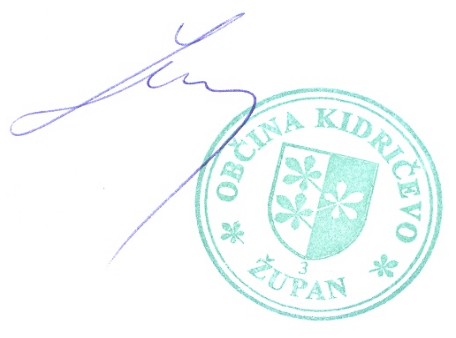 VLOGA ZA DODELITEV FINANČNE SPODBUDE                                                                       Obr.št.1ZA OBNOVO FASAD STAVB V NASELJU KIDRIČEVO1.  OSNOVNI PODATKI O UPRAVIČENCU:a) Fizična ali pravna oseba:Ime in priimek:_______________________________________________________________________Naslov:____________________________________________________________________________EMŠO:__________________________ Davčna številka:_____________________________________Telefonska številka: __________________________b) Etažni lastniki:Ime in priimek zastopnika: _____________________________________________________________ Naslov oz. sedež:____________________________________________________________________EMŠO:__________________________ Davčna številka:_____________________________________Pri upravniku navedite številko pogodbe in registracije ter ustrezno pooblastilo za zastopanje:__________________________________________________________________________________Pri drugi fizični osebi navedite ustrezno pooblastilo za zastopanje: _____________________________Telefonska številka: __________________________c) Številka transakcijskega računa :____________________________________________________odprt pri banki: ____________________________, PE ______________________________________2.  PODATKI O NEPREMIČNINI:Lokacija objekta, ki se obnavlja (naslov): __________________________________________________Parcelna številka: ___________________________Katastrska občina: __________________________ 2.1.  Lastništvo stavbe (obkrožiti): a) sem lastnik stavbe b) stavba je v solastništvu oziroma v etažni lastnini Solastniki oziroma etažni lastniki stavbe so (ime, priimek in naslov): 1. ________________________________________________________________________________2. ________________________________________________________________________________3. ________________________________________________________________________________4. ________________________________________________________________________________5. ________________________________________________________________________________6. ________________________________________________________________________________7. ________________________________________________________________________________8. ________________________________________________________________________________9. ________________________________________________________________________________10. _______________________________________________________________________________3.  PODATKI O IZVEDENI OBNOVI OBJEKTA:3.1.  Kratek opis izvedenih obnovitvenih del na fasadi:_______________________________________________________________________________________________________________________________________________________________________________________________________________________________________________________________________________________________________________________________________________________________________________________3.2. Finančno ovrednotenje:  Predračunska vrednost predvidene investicije:_______________    EUR brez DDV oziroma _______________________________ EUR z DDV. Opomba: K vlogi je potrebno priložiti ponudbo ter vpisati izbranega izvajalca.  3.3.  Predvideni viri za zaprtje finančne konstrukcije:  Lastna sredstva __________________________ EUR oziroma ______%.Predvidena finančna spodbuda Občine Kidričevo ______________________EUR oziroma ______%.Morebitni ostali viri ________________________ EUR oziroma _______ %.3.4.  Terminski plan investicije:Pričetek investicije: ___________________   Zaključek investicije: _____________________________	Podpis vlagatelja	___________________4.  IZJAVA VLAGATELJA:                                                                                          Obr.št.2Vlagatelj (ime in priimek vlagatelja, naziv in poslovni sedež, ime in priimek odgovorne osebe)___________________________________________________________________________izjavljam, da imam na dan_____________do Občine Kidričevo, javnega podjetja Vzdrževanje in gradnje d.o.o., javnih zavodov (OŠ Kidričevo in OŠ Cirkovce) poravnane vse finančne obveznosti;da sem lastnik  /solastnik stavbe / upravitelj / pooblaščenec, kjer bom izvedel investicijo;da sprejemam pogoje, navedene v Javnem razpisu za finančne spodbude za obnovo fasad stavb v naselju Kidričevo za leto 2017 ter pripadajočo razpisno dokumentacijo; da so vse priložene fotokopije ustrezajo originalom;da so vse navedbe v vlogi resnične in ustrezajo dejanskemu stanju.Občini  Kidričevo dovoljujem, da lahko vse navedene podatke v vlogi preveri pri upravljavcih zbirk osebnih podatkov.Zavezujem se, da bom vse okoliščine, ki bi lahko vplivale na upravičenost do dodelitve finančne spodbude za obnovo fasad, Občini Kidričevo sporočil v roku 15 dni od nastale spremembe. Kraj: ______________________________Datum: ______________________________ Podpis vlagatelja:_______________________________________Žig in podpis upravnika:_______________________________________VzorecP O G O D B Ao sofinanciranju obnove fasad stavb v naselju Kidričevo za leto 2017ki jo dogovorita in sklenetaOBČINA KIDRIČEVO, Kopališka ul. 14, 2325 Kidričevo,ki jo zastopa župan  Anton LESKOVAR. (v nadaljevanju občina)Matična številka:Davčna št.: TRR: In1. IME IN PRIIMEK LASTNIKA OZIROMA NJEGOVEGA POBLAŠČENCA___________________________________________________________________________, Naslov   ____________________________________________________________________,matična št. oziroma EMŠO: _______________________________, Davčna št. oz. ID za DDV:_______________________________________, (v nadaljnjem besedilu: prejemnik sredstev)kot sledi: členPogodbeni stranki uvodoma ugotavljata, da: se ta pogodba sklepa na osnovi Odloka  proračunu Občine Kidričevo za leto 2017 (Uradno glasilo slovenskih občin,  št. 61/16 in 13/17) in javnega razpisa sofinanciranje obnove fasad stavb v naselju Kidričevo  za  leto 2017;se je prejemnik sredstev prijavil na javni razpis s pravočasno in popolno vlogo, ki jo pregledala komisija; je Občina  Kidričevo z  Odločbo o dodelitvi finančne spodbude št. ______________ z dne_____________, prejemniku sredstev odobrila sredstva v višini ________________ EUR  za namen obnove fasade stavbe na naslovu ________________________________z.k. vl. št. _______________, parc. št. _____________, k.o.  Lovrenc na Dr. polju, katere lastnik je prejemnik sredstev oziroma je v lasti solastnikov. Upravno overjene izjave vseh solastnikov, da soglašajo z obnovitvenimi deli so sestavni del te pogodbe.2. členPrejemnik sredstev po tej pogodbi se zavezuje celoviti obnoviti fasado v skladu z vsebino vloge, ki je sestavni del te pogodbe. 3. členPrejemnik sredstev je dolžan najkasneje do 27.11.2017 občini predložiti zahtevek za izplačilo sofinanciranja obnove fasade.  Zahtevku je potrebno priložiti: izstavljeni originalni račun izvajalca s popisom del in materiala za celoten obseg naložbe;    potrdilo o plačilu računa iz prejšnje alineje in   fotografije obnovljenega objekta, med drugim tudi z vidno hišno številko. V primeru, da so računi pri uveljavljanju zahtevka za izplačilo sredstev predloženi v nižji vrednosti, kot so znašali predračuni, se vrednost dodeljenih sredstev temu ustrezno zniža.  Osnova za izplačilo sredstev je pravočasna predložitev popolnega zahtevka in dokončanje del.4. členObčina se zavezuje, da bo popoln zahtevek za izplačilo sredstev pregledala in ugotovila stanje na objektu. Sredstva bodo nakazana prejemniku najkasneje v roku 30 dni od vložitve popolnega zahtevka iz prejšnjega člena te pogodbe  na transakcijski račun št. __________________________________, odprt  pri _________________.5. členV primeru, da se ugotovi, da so bila sredstva dodeljena  na  podlagi  neresničnih podatkov ali je prejemnik prekršildoločila te pogodbe je občina upravičena zahtevati vračilo dodeljenih sredstev s pripadajočimi zakonskimi zamudnimi obrestmi od dneva nakazila dalje.6. členSkrbnik pogodbe s strani občine je _____________________________.Skrbnik pogodbe s strani prejemnika sredstev je ______________________________ .7. členVse morebitne spore, nastale v zvezi s to pogodbo, bosta pogodbeni stranki reševali sporazumno. V kolikor sporazumna rešitev sporov ne bi bila mogoča, je za reševanje le-teh pristojno sodišče na Ptuju.8. členTa pogodba je napisana v treh enakih izvodih, od katerih prejme občina dva izvoda, en izvod pa prejemnik. Pogodba je veljavna z dnem, ko jo podpišeta obe pogodbeni stranki.         Številka:    430-16/2017- _____Podpisano dne:____________________                                                Podpisano dne: ___________________OBČINA Kidričevo                                                                                    PREJEMNIK        županAnton LESKOVARObr. št. 3Ime in priimek/naziv upravičenca: _______________________________________________________Naslov: ____________________________________________________________________________EMŠO: ________________________________davčna številka: _______________________________Telefonska številka: __________________________________________________________________Številka transakcijskega računa: ___________________________________________________________________________, odprt pri banki: ___________________________________, PE________________________ ZAHTEVEK ZA IZPLAČILO SOFINANCIRANJA OBNOVE FASAD V NASELJU KIDRIČEVO ZA LETO 2017I.Podpisani upravičenec    ________________________________________ kot prejemnik finančne spodbude za obnovo fasade za leto 2017 pod materialno in kazensko odgovornostjo izjavljam, da so bila dne ___________________________  zaključena vsa dela  po predračunu št.: ___________________________, ki je bil skupaj s preostalo razpisno dokumentacijo podlaga za dodelitev pravice do finančne spodbude Občine  Kidričevo z odločbo št.: ___________________________, z dne __________________  in za  sklenitev pogodbe o sofinanciranju obnove fasad v naselju Kidričevo za leto 2017   št.: ______________________, z dne ________________. Kot dokazilo o zaključku del in podlaga za izplačilo spodbude so temu zahtevku priloženi:  izstavljeni originalni račun izvajalca s popisom del in materiala za celoten obseg naložbe;    potrdilo o plačilu računa iz prejšnje alineje,potrdilo Zavoda za varstvo kulturne dediščine RS, OE Maribor o ustreznosti opravljenih delfotografije obnovljenega objekta, med drugim tudi z vidno hišno številko. II.Na podlagi odločbe št.: ___________________________, z dne __________________ ter pogodbe o sofinanciranju obnove fasad v naselju Kidričevo za leto 2017   št.: _______________________, z dne _________  , prosim Občino Kidričevo za nakazilo odobrenih sredstev v višini ________________ EUR.  Datum: __________________                                                    Podpis upravičenca: _______________